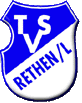 Verein A: 					TSV Rethen									Braunschweiger Str. 19								30880 LaatzenName des Übungsleiters: 		_____________________________Anschrift des Übungsleiters:		______________________________						______________________________Übungsleiter für:				______________________________								(Abteilung/Sparte)B E S T Ä T I G U N GzurBerücksichtigung der steuerfreien Aufwandsentschädigung                    i.S. des § 3 Nr. 26 EStGIch erkläre hiermit, dass ich die Steuerbefreiung nach § 3 Nr. 26 EStG in Höhe vonjährlich 3.000 € bei den Einnahmen aus einer anderen Tätigkeit als Übungsleiter,Ausbilder, Erzieher oder Betreuer (begünstige Tätigkeit) nicht in Anspruchgenommen habe bzw. in Anspruch nehmen werde.Alternative Aufteilung des Freibetrages in Höhe von 3.000 €Verein A 	TSV Rethen			 ___________________€Verein B _______________________	 ___________________€__________________, den ________________ _________________________Ort					 Datum 			Unterschrift des Übungsleiters